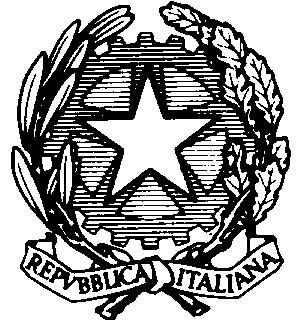 MINISTERO dell’ISTRUZIONE dell’UNIVERSITÀ e della RICERCAUFFICIO SCOLASTICO REGIONALE PER IL LAZIOISTITUTO PROFESSIONALE DI STATO PER L’ENOGASTRONOMIA E L’OSPITALITÁ ALBERGHIERA“VINCENZO Gioberti”ELEZIONI ORGANO DI GARANZIACOMPONENTE STUDENTIIL/LA SOTTOSCRITTO/A _____________________________________________________ALUNNO/A DELLA CLASSE__________ DICHIARADI CANDIDARSI PER L’ELEZIONE ALLA COMPONENTE STUDENTI DELL’ORGANO DI GARANZIA PER L’A.S. 2020/21DATA______________________                                                                                          FIRMA_______________________DOCUMENTO DI IDENTITA’___________________________								   VISTO																	La Commissione Elettorale